Justin Schwartz	814-865-2505Interim Executive Vice President and Provost	Fax: 814-863-8583	justinschwartz@psu.eduThe Pennsylvania State University205 Old Main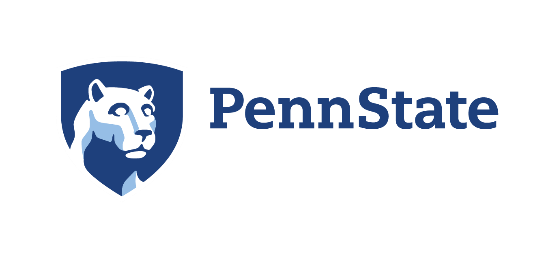 Guidance for STUDENT DOMESTIC TRAVEL(UPDATED february 10, 2023) This guidance is effective as of the date above and applies to University-affiliated domestic travel. Students traveling with Intercollegiate Athletics teams and as part of Penn State-affiliated Education Abroad programs are exempt from these guidelines, as those units have separate and robust guidelines. Further, this guidance does not apply to personal travel. This guidance is subject to change.Penn State prioritizes the health and safety of its students and for that reason provides recommendations and guidance to help travelers prepare to mitigate and respond to known health risks. COVID-19 and other infectious diseases can impact travel planning, logistics, finances, and educational considerations. It is critical that any student undertaking University-affiliated travel complete their own research into the specific vaccination, booster, testing, isolation or quarantine requirements of the host location, host institution, or sponsoring organization.  VACCINATION RECOMMENDATIONSPenn State strongly recommends that all University-affiliated travelers be up to date with COVID-19 vaccinations and vaccinations for other infectious diseases.  OBSERVANCE OF HEALTH AND SAFETY GUIDELINESStudents traveling domestically should:Follow the CDC and PA Department of Health guidelines for domestic travel. Follow all COVID recommendations and requirements of the destination.Arrange any necessary air travel through Anthony Travel, Penn State’s preferred travel agency, when possible (not applicable to student organizations or student-initiated fee travel).TRAVEL ASSOCIATED WITH A COURSEIf a student or group of students is traveling off campus as part of a course, the instructor of record should develop a plan for continuation or cancellation of the program should the faculty member become ill; a plan for continuation or cancellation of the program should the faculty member need to accompany a student who is ill; and a plan for returning students to their homes or campus in the event of a program cancellation due to emergent restrictions due to COVID-19.COCURRICULAR TRAVELCocurricular travel that is sponsored by the University should follow the appropriate approval paths and guidelines through the sponsoring unit.  

Both travel sponsored by a registered student organization and travel funded by the student-initiated fee must be registered. At University Park, travel must be registered through OrgCentral using the travel registration form and will be reviewed by Student Activities staff. Club Sports travel must be submitted and reviewed by the Competitive Sports staff in Campus Recreation.At Commonwealth Campuses, travel must be registered through campus specific travel registration processes and will be reviewed by appropriate staff.Trip coordinators will be responsible for sharing CDC and PA DOH guidelines, safety measures and potential risks associated with traveling with all participants. PERSONAL TRAVELStudents wishing to travel for personal reasons should exercise caution and follow safety and hygiene recommendations. 